Spacerem po Warszawie – krzyżówka dla dorosłych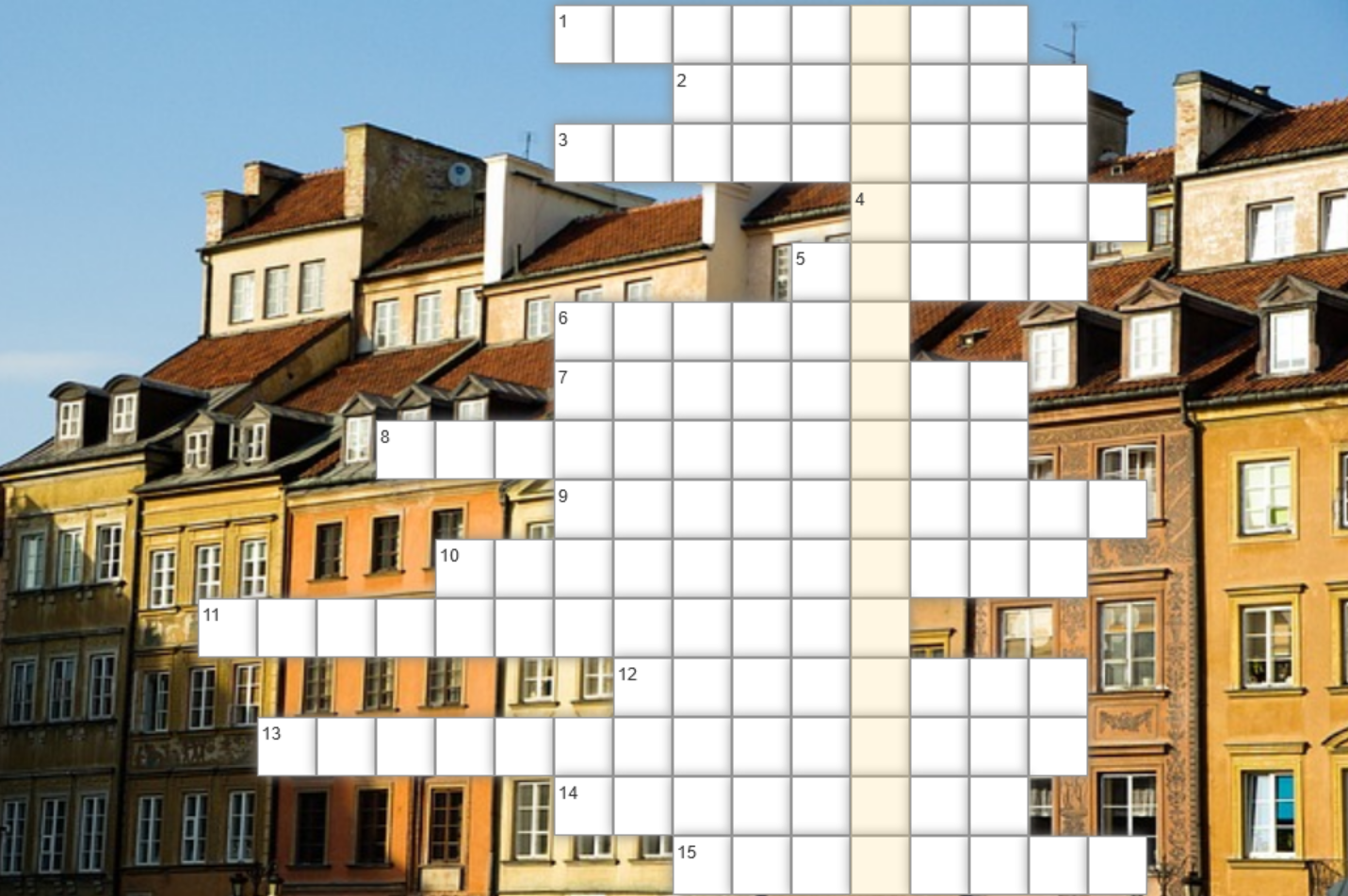 1. Autor „Przedwiośnia”, który w latach 1924-1925 mieszkał na Zamku Królewskim w Warszawie 2. Znany warszawski pałac, który jest motywem w powieści Tadeusza Konwickiego „Mała Apokalipsa” 3. Nadworny malarz króla Stanisława Augusta Poniatowskiego 4. Ulica na Nowym Mieście5. Powieść Bolesława Prusa osadzona w realiach Warszawy 6. Napisał „Legendy Warszawskie” 7. Dzielnica Warszawy 8. Według legendy królewna została zaklęta w złotą kaczkę i żyje w jeziorze pod zamkiem…9. Wieszcz, który stoi na pomniku przy Krakowskim Przedmieściu 10. Ogród po prawej stronie Wisły 11. Dom handlowy braci…, o którym opowiada książka „Sześć pięter luksusu” 12. Królewskie...13. Muzeum mieszczące się w budynku Arsenału Królewskiego przy ul. Długiej 14. Element warszawskich murów obronnych 15. Nazwa jednej z dzielnic Warszawy pochodząca od francuskiej nazwy Joli Bord